NAl(IT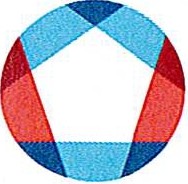 komunikační a informační technologie, s.p.Kodaňská 1441/46, 101 00 Praha 10 - VřšoviceIČ 04767543 DIČ CZ04767543Zapsáno v obchodním rejstříku u Městského soudu v Praze, spisová značka A 77322Quantcom, a.s. Křižíkova 36a/237186 00 Praha 8 DIČ: CZ28175492 IČ:	28175492Objednáváme u Vás podle všeobecně platných ustanovení občanského zákoníku a za podmínekuvedených v této objednávce a jejích přílohách s dodací lhůtou:  28.02.2023Vašečíslo:  53814Adresa dodávky: Sklad ředitelství Praha Kodaňská 1441/46 10100Praha10Pol.	Materiál Objedn.množOznačeníJednotka	Cena za jedn. bez DPH	Cena celk. bez DPH0001O 61821420011,00Opravy a udržování pozáručníJedn.výk.	596.300,40	596.300,40Na základě smlouvy č.2018/328 NAKIT „Smlouva o poskytnutí služeb optické páteřní sítě WLAN" uzavřené dne 3.1.2019 s Vaší společností a ve znění dodatků č. 1, 2, 3, 4, 5, 6, 7, 8 a 9 u vás objednáváme zajištění služeb v ní specifikované.Plnění bude realizováno v souladu s uvedenou smlouvou, způsobem tam upraveným a stanovených obchodních podmínek.Cena bude stanovena násobkem počtu skutečně připojených objektů a měsíční ceny jednotlivých objektů.Termín dodání: 1.2.2023 - 28.2.2023Celková hodnota CZK	596.300,40Strana: 1/ 2NAl{IT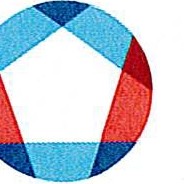 komunikační a informační technologie, s.p.Kodaňská 1441/46, 101 00 Praha 1O - VršoviceIČ 04767543 DIČ CZ04767543Zapsáno v obchodním rejstříku u Městského soudu v Praze, spisová značka A 77322Quantcom, a.s. Křižíkova 36a/237 186 00 Praha 8ČísloObjednávky/datum3610004271 / 20.01.2023Odvol.ke kontrak. 5700001164 Číslo smlouvy	2018/328 NAKITSplatnost faktury dle smlouvy je 30 dnů od doručení objednateli.Cenu uveďte na potvrzení objednávky. Číslo objednávky uveďte jako referenci na faktuře. Faktury zasílejte na korespondenční adresu: Národní agentura pro komunikační a informační technologie, s.p. skenovací centrum, Kodaňská 1441/46, 101 00 Praha 10 - Vršovice, nebo v elektronické formě na adresu:xxxV případě, že plnění dle této objednávky/smlouvy bude podléhat daňovému režimu podle § 92e zákona č. 235/2004 Sb., o DPH v platném znění, Národní agentura pro komunikační a informační technologie, s.p. prohlašuje, že je plátcem daně z přidané hodnoty a že činnosti, které jsou předmětem této objednávky/smlouvy použije pro svou ekonomickou činnost.Vzhledem k povinnosti uveřejňovat veškeré smlouvy v hodnotě nad 50 tis. Kč bez DPH v Registru smluv vyplývající ze zákona č. 340/2015 Sb., Vás žádáme o potvrzení objednávky, a to nejlépe zasláním skenu objednávky podepsané za Vaši stranu osobou k tomu oprávněnou tak, aby bylo prokazatelné uzavření smluvního vztahu. Uveřejnění v souladu se zákonem zajistí odběratel - Národní agentura pro komunikační a informační technologie, s.p.Podpis dodavatele:Podpis odběratele:Strana: 2/ 2